*) Osoba, která splnila ohlašovací povinnost za poplatníka z důvodu věku či zdravotního stavu (tzn. zákonný zástupce či soudem určený 
     opatrovník) nebo osoba oprávněná jednat v poplatkových věcech jménem právnické osoby.Ohlášení nároku na osvobození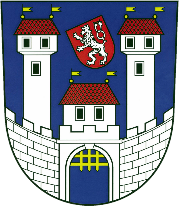 		 od místního poplatku za obecní systém odpadového hospodářstvína území města Žatce dle zákona o místních poplatcích a OZV města Žatce č. 3/2022(finanční odbor MěÚ Žatec – správce daně)
Ohlášení nároku na osvobození		 od místního poplatku za obecní systém odpadového hospodářstvína území města Žatce dle zákona o místních poplatcích a OZV města Žatce č. 3/2022(finanční odbor MěÚ Žatec – správce daně)
Poplatník:Jméno a příjmení: ______________________________________________   Rodné číslo: ______________________Trvalé bydliště (přechodné nebo dlouhodobé u cizinců):  ______________________________________________________________________             Telefon:  ____________________________          E-mail: _________________________________________________Zákonný zástupce poplatníka:*)  Vztah: ______________________________Jméno a příjmení: ______________________________________________    Rodné číslo: _____________________Trvalé bydliště (přechodné nebo dlouhodobé u cizinců):  ______________________________________________________________________             Telefon:  ____________________________          E-mail: __________________________________________________
Poplatník:Jméno a příjmení: ______________________________________________   Rodné číslo: ______________________Trvalé bydliště (přechodné nebo dlouhodobé u cizinců):  ______________________________________________________________________             Telefon:  ____________________________          E-mail: _________________________________________________Zákonný zástupce poplatníka:*)  Vztah: ______________________________Jméno a příjmení: ______________________________________________    Rodné číslo: _____________________Trvalé bydliště (přechodné nebo dlouhodobé u cizinců):  ______________________________________________________________________             Telefon:  ____________________________          E-mail: __________________________________________________
Ohlašuji nárok na osvobození od místního poplatku za obecní systém odpadového hospodářství na území města Žatec z následujících důvodů: (vyberte jednu z možností – zaškrtávací pole)umístění do dětského domova pro děti do 3 let věku, školského zařízení pro výkon ústavní nebo ochranné 
         výchovy nebo školského zařízení pro preventivně výchovnou péči na základě rozhodnutí soudu nebo 
         smlouvy,
 umístění do zařízení pro děti vyžadující okamžitou pomoc na základě rozhodnutí soudu, na žádost obecního 
          úřadu obce s rozšířenou působností, zákonného zástupce dítěte nebo nezletilého, umístění v domově pro osoby se zdravotním postižením, domově pro seniory, domově se zvláštním režimem 
          nebo chráněném bydlení, na základě zákona omezení na osobní svobodě s výjimkou osoby vykonávající trest domácího vězení jsem poplatníkem poplatku za odkládání komunálního odpadu z nemovité věci v jiné obci a v této jiné obci           
          mám bydliště, jsem osobou mající hlášený pobyt na území města Žatec či jeho místních částí a současně se zdržuji déle jak 12 po sobě jdoucích kalendářních měsíců mimo území České republiky.Nárok na osvobození ohlašuji na období od ____________________ do ____________________.V případě, že pominou důvody osvobození, pro které ohlášení podávám, zavazuji se ohlásit tuto skutečnost 
do 15 dnů správci poplatku a uhradit poplatek od doby, kdy důvody pro osvobození od poplatku pominuly.Ohlašuji nárok na osvobození od místního poplatku za obecní systém odpadového hospodářství na území města Žatec z následujících důvodů: (vyberte jednu z možností – zaškrtávací pole)umístění do dětského domova pro děti do 3 let věku, školského zařízení pro výkon ústavní nebo ochranné 
         výchovy nebo školského zařízení pro preventivně výchovnou péči na základě rozhodnutí soudu nebo 
         smlouvy,
 umístění do zařízení pro děti vyžadující okamžitou pomoc na základě rozhodnutí soudu, na žádost obecního 
          úřadu obce s rozšířenou působností, zákonného zástupce dítěte nebo nezletilého, umístění v domově pro osoby se zdravotním postižením, domově pro seniory, domově se zvláštním režimem 
          nebo chráněném bydlení, na základě zákona omezení na osobní svobodě s výjimkou osoby vykonávající trest domácího vězení jsem poplatníkem poplatku za odkládání komunálního odpadu z nemovité věci v jiné obci a v této jiné obci           
          mám bydliště, jsem osobou mající hlášený pobyt na území města Žatec či jeho místních částí a současně se zdržuji déle jak 12 po sobě jdoucích kalendářních měsíců mimo území České republiky.Nárok na osvobození ohlašuji na období od ____________________ do ____________________.V případě, že pominou důvody osvobození, pro které ohlášení podávám, zavazuji se ohlásit tuto skutečnost 
do 15 dnů správci poplatku a uhradit poplatek od doby, kdy důvody pro osvobození od poplatku pominuly.Přiložené listiny:Datum:
Podpis: _______________________________(svým podpisem stvrzuji pravost a úplnost uvedených údajů)